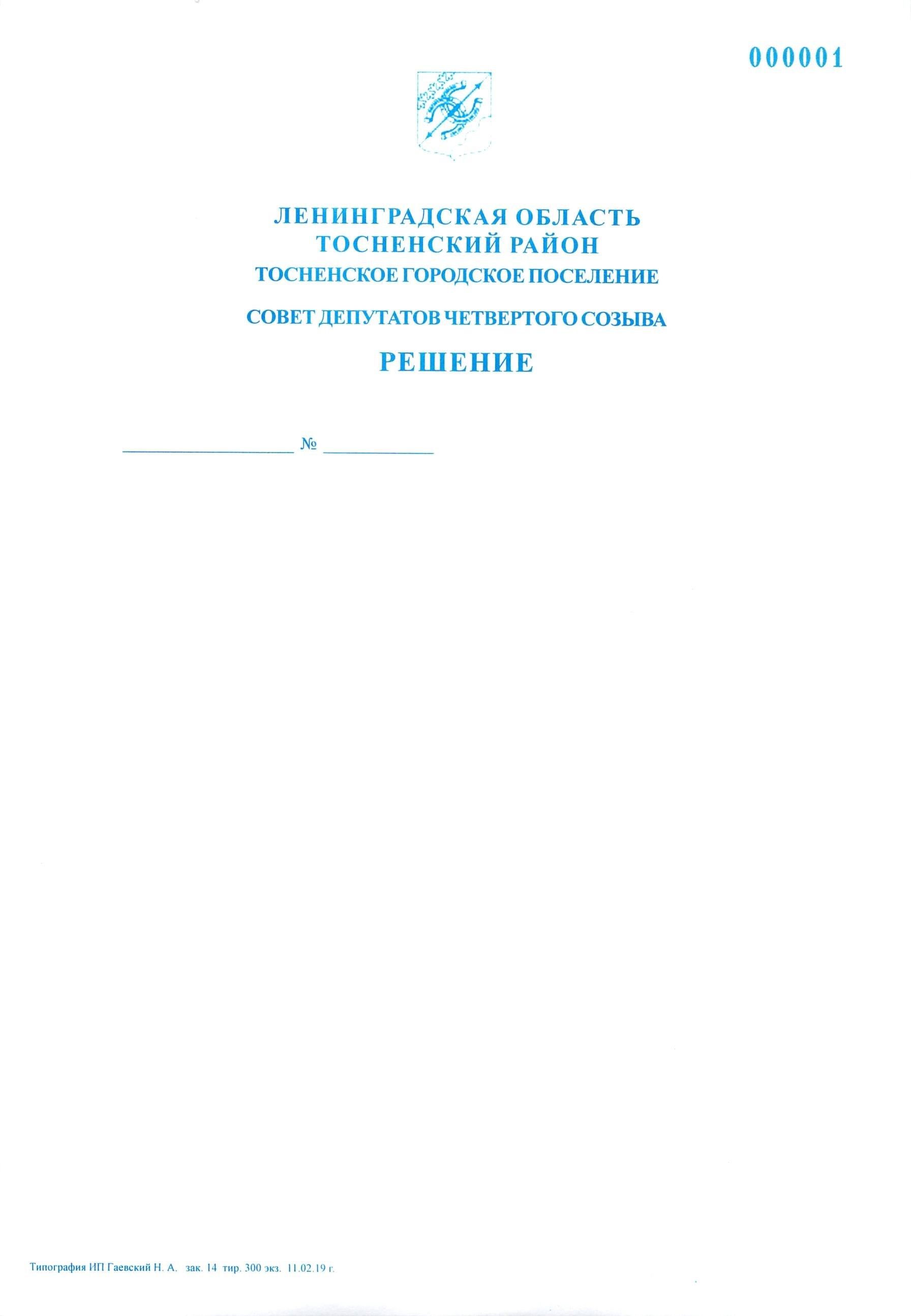 28.02.2023                         152О ежегодном отчете главы Тосненскогогородского поселения Тосненского муниципального района Ленинградской областиЗаслушав и обсудив ежегодный отчет главы Тосненского городского поселения Тосненского муниципального района Ленинградской области о результатах своей деятельности и работе подведомственных ему органов местного самоуправления, в том числе о решении вопросов, поставленных советом депутатов Тосненского городского поселения Тосненского муниципального района Ленинградской области за 2022 год, совет депутатов Тосненского городского поселения Тосненского района Ленинградской областиРЕШИЛ:1. Ежегодный отчет главы Тосненского городского поселения Тосненского муниципального района Ленинградской области о результатах своей деятельности и работе подведомственных ему органов местного самоуправления, в том числе о решении вопросов, поставленных советом депутатов Тосненского городского поселения Тосненского муниципального района Ленинградской области за 2022 год, принять к сведению (приложение).2. Признать деятельность главы Тосненского городского поселения Тосненского муниципального района Ленинградской области о результатах своей деятельности и работе подведомственных ему органов местного самоуправления, в том числе о решении вопросов, поставленных советом депутатов Тосненского городского поселения Тосненского муниципального района Ленинградской области за 2022 год удовлетворительной.3. Аппарату совета депутатов Тосненского городского поселения Тосненского муниципального района Ленинградской области обеспечить официальное опубликование (обнародование) настоящего решения.Глава Тосненского городского поселения					           А.Л. КанцеревДудрова Светлана Дмитриевна, 8(81361) 332129 гаПриложениек решению совета депутатовТосненского городского поселения Тосненского муниципального района Ленинградской областиот 28.02.2023  № 152Уважаемые депутаты!В соответствии со статьей 36 Федерального закона от 06.10.2003 № 131-ФЗ           «Об общих принципах организации местного самоуправления в Российской Федерации» и Уставом Тосненского городского поселения Тосненского муниципального района Ленинградской области, принятым решением совета депутатов Тосненского городского поселения Тосненского района Ленинградской области от 16.12.2015 № 57, я подведу итоги своей и нашей совместной работы за 2022 год. Конечно, главной повесткой этого года стала специальная  военная  операция на Украине и помощь жителям Донбасса. Сегодня уже нет в стране ни одного человека, кто остался бы равнодушным к событиям на Украине. Россия долго пыталась дипломатическим путем решить конфликт на Донбассе и не допустить расширения НАТО на Восток. Но нас не слышали или не хотели слышать, нам не оставили выбора. Наш президент Владимир Владимирович Путин принял единственно правильное решение по демилитаризации и денацификации Украины. И мы поддерживаем это решение. В новых реалиях наша экономика вынуждена перестраиваться. Уверен, мы найдем новый потенциал для развития. Россия – страна с огромными ресурсами, и главная наша ценность – это народ. Сплоченный и трудолюбивый. Мы гордимся мужеством и силой духа, которые проявляют наши земляки в ходе специальной военной операции. Они с честью выполняют свой воинский долг, стоят на страже интересов Родины. В свою очередь мы должны оказать им и их семьям максимальную поддержку.Выражаю благодарность всем, кто собирал и направлял гуманитарную помощь для жителей Донбасса, за их неравнодушие и поддержку, так необходимую каждому из людей, находящихся в пунктах временного размещения, мобилизованным и добровольцам. Важно, что каждый участник этого сбора почувствовал плечо единомышленника. Тысячи людей объединились вокруг одной общей цели, продемонстрировали единство нашего общества. Благодарю наших депутатов, которые оказали неоценимую поддержку при сборе гуманитарной помощи.Деятельность совета депутатов продолжает осуществляться в плановом режиме. Основной формой работы совета депутатов Тосненского городского поселения являются заседания, на которых принятие решений в соответствии с компетенцией совета депутатов происходит большинством голосов от установленной численности депутатов. Эта часть депутатской деятельности требует определенного уровня подготовки, наличия юридических, экономических и других специальных знаний. Но именно благодаря тому, что депутаты непосредственно участвуют в подготовке решений, у них имеется возможность оценивать инициативы администрации с точки зрения избирателя и возможных для него последствий и, как следствие, нести ответственность за законность и обоснованность принимаемых решений. Задача депутатов работать по принципу коллективного, свободного обсуждения и решения вопросов, гласности, законности, эффективности, с учетом мнения жителей. Нормотворческая деятельность совета депутатов Тосненского городского поселения в течение 2022 года была нацелена на развитие поселения в социально-экономической сфере, повышение комфортности проживания жителей Тосненского городского поселения. За 2022 год проведено 8 заседаний совета депутатов Тосненского городского поселения Тосненского муниципального района Ленинградской области. Заседания совета депутатов проводятся в открытом режиме, каждый житель поселения вправе присутствовать на заседании. Состоялось 19 заседаний постоянных депутатских комиссий. Рассмотрено и принято 36 решений совета депутатов Тосненского городского поселения Тосненского муниципального района Ленинградской области, из них 1 по внесению изменений в Устав с целью приведения его в соответствие с действующим законодательством и 16 решений, в соответствии со ст. 14 Федерального закона № 131-ФЗ «Об общих принципах организации местного самоуправления в Российской Федерации», относятся к другим вопросам местного значения. Отмены решений совета депутатов Тосненского городского поселения Тосненского муниципального района Ленинградской области по решению суда в прошедшем году не было.17 нормативных правовых актов внесено на рассмотрение совета депутатов Тосненского городского поселения Тосненского муниципального  района Ленинградской области по инициативе главы поселения, 17 нормативных правовых актов по инициативе главы администрации муниципального образования Тосненский район Ленинградской области, 2 - по инициативе представительного органа Тосненского городского поселения.Наиболее значимыми нормативными правовыми актами, принятыми советом депутатов Тосненского городского поселения в 2022 году, стали следующие решения:1) О бюджете Тосненского городского поселения Тосненского муниципального района Ленинградской области на 2023 год и на плановый период 2024 и 2025 годов.2) О внесении изменений в Устав Тосненского городского поселения Тосненского муниципального района Ленинградской области.3) Об утверждении Порядка выдвижения, внесения, обсуждения, рассмотрения инициативных проектов, а также проведения их конкурсного отбора в Тосненском городском поселении Тосненского муниципального района Ленинградской области.4) Об утверждении Положения о муниципальном контроле на автомобильном транспорте, городском наземном электрическом транспорте и в дорожном хозяйстве на территории Тосненского городского поселения Тосненского муниципального района Ленинградской области.5) Об утверждении Порядка определения размера арендной платы за земельные участки, находящиеся в собственности Тосненского городского поселения Тосненского муниципального района Ленинградской области и предоставленные в аренду без торгов.                                                                                                                                                                                                                                                                                                                                                             Также на заседаниях совета депутатов в течение 2022 года регулярно заслушивались актуальные информационные вопросы.Повседневная деятельность совета депутатов осуществлялась в направлении     формирования и совершенствования нормативной правовой базы, обеспечивающей качественное и в полном объеме решение вопросов местного значения в области социальной, экономической, бюджетной политики.В отчетном году совет депутатов рассмотрел и утвердил отчет об исполнении бюджета за предыдущий год, осуществлял контроль исполнения бюджета, рассмотрел и утвердил бюджет Тосненского городского поселения Тосненского муниципального района Ленинградской области на следующий финансовый год, в течение года советом депутатов вносились изменения в бюджет поселения.Доходная часть бюджета Тосненского городского поселения за 2022 год была исполнена в сумме 605 272,7 тыс. рублей, из них налоговые доходы 231 237,8 тыс. рублей, что составило 107,9 % годового плана и неналоговые доходы 67 279,4 тыс. рублей, что составило 101,8 % годового плана. Расходная часть бюджета Тосненского городского поселения за 2022 год исполнена в сумме 599 458,9 тыс. рублей.На реализацию 13 муниципальных программ было запланировано 800 969,8 тыс. рублей, доля которых в общих расходах бюджета составила 90,9%.По сравнению с 2021 годом расходы на реализацию муниципальных программ увеличились на 25,9%. Отмечу, что бюджет Тосненского городского поселения на 2023 год и плановый период 2024 и 2025 годов утвержден советом депутатов в следующих основных характеристиках:- общий объем доходов местного бюджета в сумме 465 481,000 тыс. рублей;- общий объем расходов местного бюджета в сумме 483 000,898 тыс. рублей;- прогнозируемый дефицит бюджета в сумме 17 519,898 тыс. рублей.Одной из важнейших составляющих деятельности депутатов является их работа в постоянных комиссиях совета депутатов: по бюджету, экономической политике; по жилищно-коммунальному и дорожному хозяйству, строительству, транспорту и связи; по культуре, делам молодежи, физической культуре и спорту; по местному самоуправлению и социальным вопросам. Такая форма работы совета депутатов учитывает мнение всех депутатов, обеспечивает всестороннюю проработку вопросов, позволяет принимать по ним взвешенные решения, осуществлять контроль за исполнением полномочий по решению вопросов местного значения. Большая работа проводится постоянными комиссиями по рассмотрению и согласованию изменений в действующие муниципальные программы Тосненского городского поселения. Депутатами Тосненского городского поселения совместно с юристом, обеспечивающим правовое сопровождение деятельности совета депутатов, ежегодно осуществляется большая работа по приведению Устава Тосненского городского поселения Тосненского муниципального района Ленинградской области в соответствие с действующим законодательством, что является исключительной компетенцией представительного органа. 12 декабря 2022 года редакция Устава Тосненского городского поселения Тосненского муниципального района Ленинградской области с учетом изменений, внесенных решением совета депутатов Тосненского городского поселения  Тосненского муниципального района Ленинградской области от 22.11.2022 года № 141 «О внесении  изменений в Устав Тосненского городского поселения Тосненского муниципального района Ленинградской области», была зарегистрирована в Главном управлении Министерства юстиции Российской Федерации по Санкт-Петербургу и Ленинградской области.В соответствии с областным законодательством Ленинградской области советом депутатов Тосненского городского поселения Тосненского муниципального района Ленинградской области было направлено 24 муниципальных  нормативных правовых акта, подлежащих включению в регистр муниципальных нормативных правовых актов Ленинградской области, в ГКУ ЛО «Государственный экспертный институт  регионального законодательства». Депутаты Тосненского городского поселения Тосненского муниципального района Ленинградской регулярно посещали занятия «Муниципальная школа» при Законодательном собрании Ленинградской области. В 2022 году из 19 депутатов Тосненского городского поселения в занятиях участвовали 7 депутатов.Также совет депутатов Тосненского городского поселения Тосненского муниципального района Ленинградской области ежегодно является участником конкурса, проводимого Законодательным собранием Ленинградской области, «На лучшую организацию работы представительных органов местного самоуправления Ленинградской области». За 2022 год документация для участия в конкурсе направлена в Законодательное собрание Ленинградской области. В течение года советом депутатов применялись меры по повышению эффективности противодействия коррупции в Тосненском городском поселении Тосненского муниципального района Ленинградской области, а именно:1. В соответствии с Федеральным законом от 25.12.2008 № 273-ФЗ «О противодействии коррупции», областным законом Ленинградской области от 17.06.2011 № 44-оз «О противодействии коррупции в Ленинградской области», решением совета депутатов Тосненского городского поселения Тосненского района Ленинградской области               от 18.11.2011 № 116 «О противодействии коррупции в Тосненском городском поселении Тосненского района Ленинградской области» и в целях организации противодействия коррупции в Тосненском городском поселении советом депутатов Тосненского городского поселения Тосненского муниципального района Ленинградской области принято решение от 22.11.2022 № 144 «О Плане (Программе) противодействия коррупции в Тосненском городском поселении Тосненского муниципального района Ленинградской области на 2023 год».2. Были организованы и проведены публичные слушания для обсуждения с участием населения муниципальных правовых актов совета депутатов Тосненского городского поселения Тосненского муниципального района Ленинградской области:- по отчету об исполнении бюджета Тосненского городского поселения Тосненского муниципального района Ленинградской области за 2021 год;- по проекту бюджета Тосненского городского поселения Тосненского муниципального района Ленинградской области на 2023 год и на плановый период 2024 и 2025 годов. Также впервые в этом году проект бюджета был опубликован с использованием федеральной государственной информационной системы «Единый портал государственных и муниципальных услуг (функций)». Публичные слушания о внесении изменений в Устав Тосненского городского поселения Тосненского муниципального района Ленинградской области не проводились, так как изменения, являются точным воспроизведением действующего законодательства, в связи с чем не требовалась процедура организации и проведения публичных слушаний, а также установление порядка учета предложений в отношении указанных изменений от граждан и иных заинтересованных лиц.3. Муниципальные правовые акты совета депутатов Тосненского городского поселения Тосненского муниципального района Ленинградской области, результаты публичных слушаний опубликовывались (обнародовались) в газете «Тосненский вестник», официальном сайте администрации муниципального образования Тосненского района Ленинградкой области, также заседания совета депутатов освещались Тосненским телевидением.4. В соответствии с ч. 4 ст. 3 Федерального закона от 17.07.2009 № 172-ФЗ «Об антикоррупционной экспертизе нормативных правовых актов и проектов нормативных правовых актов» и п. 2 Правил проведения антикоррупционной экспертизы нормативных правовых актов и проектов нормативных правовых актов, утвержденных постановлением Правительства Российской Федерации от 26.02.2010 № 96, решением совета депутатов Тосненского городского поселения Тосненского района Ленинградской области от 18.11.2011 № 116 «О противодействии коррупции в Тосненском городском поселении Тосненского района Ленинградской области» юристом, обеспечивающим правовое сопровождение деятельности совета депутатов, в течение года проводилась антикоррупционная экспертиза правовых актов и проектов муниципальных нормативных правовых актов совета депутатов Тосненского городского поселения Тосненского муниципального района Ленинградской области. 5. Аппаратом совета депутатов обеспечивалось предоставление проектов муниципальных нормативных правовых актов в Тосненскую городскую прокуратуру не позднее дня, следующего за днем поступления проекта муниципального нормативного правового акта в аппарат совета депутатов Тосненского городского поселения, в электронном виде посредством отправки по электронной почте (в случае отсутствия технической возможности - на бумажном носителе).В целях дополнительного информирования населения создана страница в социальных сетях «ВКонтакте» – совет депутатов Тосненского городского поселения, а также главы Тосненского городского поселения, главы муниципального образования Тосненский район Ленинградской области Канцерева А.Л., где размещается информация о его деятельности и деятельности совета депутатов. Внешний муниципальный финансовый контроль в сфере бюджетных правоотношений Тосненского городского поселения является контрольной деятельностью Контрольно-счетной палаты муниципального образования Тосненский район Ленинградской области на основании соглашения. Полномочия по осуществлению внешнего муниципального финансового контроля, организации и осуществлению контроля за законностью, результативностью (эффективностью и экономностью) использования средств бюджета Тосненского городского поселения, средств, получаемых бюджетом Тосненского городского поселения из иных источников, предусмотренных законодательством Российской Федерации, осуществляла Контрольно-счетная палата муниципального образования Тосненский район Ленинградской области. В течение всего года Контрольно-счетной палатой  проводилась финансово-экономическая экспертиза проектов муниципальных правовых актов в части, касающейся расходных обязательств Тосненского городского поселения Тосненского муниципального района Ленинградской области, а также муниципальных программ. В 2022 году Контрольно-счетной палатой муниципального образования Тосненский район Ленинградской области  проведено 40 экспертиз, по которым даны соответствующие заключения, и проведена внешняя проверка годовой бюджетной отчетности ГРБС бюджета Тосненского городского поселения, по результатам которой подготовлено 4 акта.Депутаты Тосненского городского поселения Тосненского муниципального района Ленинградской области регулярно участвуют в работе комиссий, сформированных при администрации муниципального образования Тосненский район Ленинградской области, затрагивающих различные сферы жизнедеятельности поселения, а именно:1. Комиссия для рассмотрения финансово-экономической информации и подготовки предложений об установлении тарифов на услуги и выполнение работ муниципальными предприятиями, учреждениями муниципального образования Тосненский район Ленинградской области и Тосненского городского поселения.2. Конкурсная комиссия по отбору управляющей организации для управления    многоквартирным домом на территории Тосненского городского поселения.3. Комиссия по обследованию условий жизни вдов участников ликвидации последствий радиационных или техногенных катастроф.4. Комиссия по подготовке проекта правил землепользования и застройки при администрации муниципального образования Тосненский район Ленинградской области.5. Комиссия по распоряжению муниципальным имуществом Тосненского городского поселения Тосненского района Ленинградской области.6. Общественная комиссия по развитию городской среды в целях реализации        муниципальной программы «Формирование современной городской среды на территории Тосненского городского поселения Тосненского муниципального района Ленинградской области».
          7. Наблюдательный совет по реализации форм профилактического воздействия в отношении лиц, нуждающихся в социальной адаптации, ресоциализации, социальной реабилитации, а также пострадавших от правонарушений или подверженных риску стать таковыми в муниципальном образовании Тосненский район Ленинградской области.8. Оперативный штаб народных дружин в Тосненском муниципальном районе.Деятельность депутатов Тосненского городского поселения не ограничивается работой в постоянных комиссиях и на заседаниях совета, депутаты активно используют такие формы работы как: направление депутатских запросов и обращений, участие в рабочих группах, комиссиях, проводимых совещаниях, осуществление личного приема граждан, работа на избирательном округе, проведение встреч с избирателями, рассмотрение обращений избирателей. Отмечу, что депутаты Тосненского городского поселения активно участвуют во всех мероприятиях и акциях, которые проходят на территории поселения.Работа с письменными и устными обращениями граждан в адрес главы Тосненского городского поселения организована и проводится в соответствии с Федеральным законом РФ от 02.05.2006 № 59-ФЗ «О порядке рассмотрения обращений граждан Российской Федерации». В отчетном году поступило 28 обращений граждан, все обращения рассмотрены, заявителям даны ответы. Обращения граждан мы рассматриваем совместно с администрацией муниципального образования, муниципальными учреждениями и предприятиями.  Большинство вопросов касаются благоустройства территорий, так в 2022 году администрацией муниципального образования Тосненский район Ленинградской области выполнены следующие мероприятия: - проведены работы по благоустройству территории ул. Боярова, д. 2 г. Тосно;- проведены работы по обустройству гостевой парковки и ремонт проезда по пр. Ленина, д. 75 в г. Тосно;- выполнено благоустройство территории, ограниченной многоквартирными домами № 73, 75 по пр. Ленина, № 14 по ул. М. Горького и Типографским проездом в г. Тосно;- выполнен ремонт дороги ул. Школьная и участок ул. Красная набережная (от пр. Ленина до ул. Школьная),  ул. Ани Алексеевой и  ул. Октябрьская;- выполнен ремонт дорожного покрытия вдоль многоквартирных домов № 3, 4, 5, 6    д. Георгиевское, по ул. Транспортная в с. Ушаки; - выполнено обустройство наружного освещения в г. Тосно по Типографскому проезду (от ул. Радищева до пересечения с ул. М. Горького), ул. Боярова у многоквартирных домов № 18, 22, ул. М. Горького у многоквартирного дома № 8А, ул. Советская (у многоквартирного дома № 53 по пр. Ленина), ул. М. Горького (от многоквартирного дома № 13 до многоквартирного дома № 25, напротив многоквартирного дома № 25), ул. А. Алексеевой,  в с. Ушаки проезд от пр. Кирова к МКОУ «Ушакинская ООШ» (пр. Кирова, д. 200-а);- установлено 26 контейнеров для раздельного накопления твердых коммунальных отходов.В 2022 году в поселении завершено строительство двух значимых объектов: - «Физкультурно-оздоровительный комплекс дер. Новолисино»;- обустроена пешеходная зона к Тосненскому городскому парку от ул. Радищева. Обустроенная пешеходная зона является прямым транзитом из городской части Тосно со стороны ул. Радищева в городской парк.Несколько слов о реализации федерального проекта «Формирование комфортной городской среды». В 2022 году в рамках данного приоритетного проекта выполнено благоустройство общественной территории (пешеходная зона вдоль пр. Ленина от д. 20 до д. 28 (от ш. Барыбина до ул. Победы)). Указанная территория вошла в перечень мероприятий муниципальной программы «Формирование современной городской среды на территории Тосненского городского поселения Тосненского муниципального района Ленинградской области» на основании итогов голосования по выбору общественной территории. По всей протяженности пешеходной зоны выложена новая тротуарная плитка, обустроены мини площади у магазинов, расположенных на данной территории, обустроена вело-пешеходная дорожка с разметкой в асфальтовом исполнении протяженностью 500 м. вдоль всей пешеходной зоны, установлено 33 опоры с энергоэффективными светильниками, появилась подсветка 4 существующих клумб, установлены современные малые архитектурные формы, скамейки со спинкой, лавки, урны, новые информационные стенды, тротуарные столбики для ограничения автомобильного движения и обеспечения комфорта и безопасности пешеходов, 16 двухместных велопарковок, напротив МБОУ СОШ № 1 г. Тосно установлен Арт-объект «Оригами» (МАФ с лентой и птицами в форме оригами, символизирующими стремление выпускников, упорхнувших, как птенцы, из родного гнезда, к новым знаниям и целям). Взамен спиленных больных и сухих деревьев посажены деревья различных пород и кустарники-саженцы. В ходе благоустройства приняли участие и представители коммерческой сферы, здания и помещения которых расположены по адресу: г. Тосно, проспект Ленина от д. 20 до д. 28. Центр дополнительного образования осуществил ремонт фасада и прилегающего крыльца. ООО «Аскания» заменило старый павильон на современный с панорамными окнами, который полностью был подобран в стилистике благоустроенной пешеходной зоны. ООО «Престиж» подарило городу конструкцию с арками и подвесными скамьями с подсветкой, которая в дополнение дает возможность организации роскошной фотозоны в любое время года.В настоящее время в 2023 году запланированы следующие мероприятия: 1. Обустройство пешеходной зоны пр. Ленина д. 29 – д. 43 г. Тосно;2. Обустройство велодорожек – пр. Ленина – Типографский по проекту «Вело 47»;3. Благоустройство территории по адресу: г. Тосно, ул. Блинникова, д. 6, 8; 4. Ремонт внутридворового проезда по адресу: г. Тосно, ул. Станиславского, д. 2;5. Ремонт внутридворовой территории у д. 21, 23 в дер. Тарасово;6. Обустройство гостевой автостоянки в торце дома № 11 в пос. Ушаки;7. Ремонт заезда к многоквартирному дому № 22 д. Тарасово;8. Обустройство детской площадки у д. 15 по ул. Школьная в дер. Новолисино;9. 2-этап ремонта дороги по ул. Октябрьская, г. Тосно;10. Ремонт дороги проезд на ул. Болотную, г. Тосно;11. Ремонт дороги по ул. Куйбышева, г. Тосно;12. Ремонт дороги по ул. Коллективная, г. Тосно;13.  Продолжение строительства автомобильной дороги, расположенной по адресу: Ленинградская область, Тосненский район, г. Тосно, дорога к стадиону от региональной автодороги «Кемполово-Губаницы-Калитино-Выра-Тосно-Шапки»;14. Обустройство тротуаров ул. Большая речная и Красных командиров, г. Тосно.После переноса из-за пандемии празднования Дня Ленинградской области Тосно готовится стать столицей региона в 2023 году. До этого события осталось немного времени, и все наши усилия должны быть направлены на достойную подготовку к этому празднику. Стоит отметить, что город получает не только престижный статус столицы Ленинградской области, но и дополнительное финансирование. Все ресурсы по федеральным и региональным программам концентрируются под единым управлением организационного комитета по подготовке к празднованию 96-ой годовщины образования Ленинградской области, работы по реконструкции и благоустройству выполняются как единый проект. Подводя итоги года, следует отметить, что за этот период в поселении произошли немалые положительные перемены, большую роль сыграли в этом конструктивное взаимодействие представительной и исполнительной власти и решения, принимаемые советом депутатов. Успехи Тосненского городского поселения - это результат совместного труда администрации муниципального района, депутатов, всех кто трудится на благо нашего поселения.Выражаю благодарность главе администрации муниципального образования Тосненский район Ленинградской области и его сотрудникам, руководителям предприятий и учреждений, общественных организаций за совместную продуктивную работу, нацеленную на повышение уровня благосостояния наших жителей! Я надеюсь, что и в дальнейшем наша совместная работа будет продуктивной и результативной, и общими силами мы сможем сделать наше поселение еще более благоустроенным и комфортным для проживания.Уважаемые жители поселения, благодарю за ваш труд, активную гражданскую позицию, поддержку и неравнодушие к происходящему в нашей жизни! Хочу особо отметить, что наше будущее зависит от каждого из нас, от нашей эффективной работы, деятельного участия в обновлении всех сторон жизни нашего поселения, гражданской инициативы и заинтересованности в дальнейшем развитии. Спасибо за внимание.